North/Northeast Neighborhood Housing Strategy Oversight Committee Thursday, September 10, 2020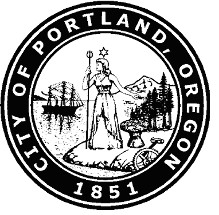 5:00 p.m. Zoom Video CallMaterials for all meetings will be posted on PHB’s website:  https://www.portlandoregon.gov/phb/65193You are invited to a Zoom meeting. When: Sep 10, 2020 05:00 PM Pacific Time (US and Canada) Register in advance for this meeting:https://us02web.zoom.us/meeting/register/tZMuceqrrzgrHNzRNvYWxTPP_xQ0d8GlGknYAfter registering, you will receive a confirmation email containing information about joining the meeting.Accessibility: To help ensure equal access to City programs, services and activities, the City of Portland will reasonably modify policies/procedures and provide auxiliary aids/services to persons with disabilities.  Call 3 days in advance to request special assistance for ADA accessibility.  503-823-2375, TTY, 503-823-6868.Language Services: To help ensure equal access to City programs, services and activities, the City of Portland will reasonably provide translation services with at least 48 hours advance notice.   503-823-2375, TTY 503-823-6868.Video and Photographs:  This event will be documented on video and in photographs.  Please let a staff member know if this is a concern for you.  Footage and photos may be used online or in print materials. AGENDA TOPICLEADTIMETIMEWelcome Introduction of new OC membersDr. Steven Holt Oversight CommitteeDr. Steven Holt Oversight Committee5:00–5:05 pmPHB Program Updates 5020 TimelineShannon CallahanPHB DirectorJill ChenHIPP ManagerShannon CallahanPHB DirectorJill ChenHIPP Manager5:05-5:20 pmHome Ownership updatesCARES mortgage assistance programDana IngramNHP ManagerIra BaileyProgram CoordinatorDana IngramNHP ManagerIra BaileyProgram Coordinator5:20-5:45 pmMaximizing Indebtedness PlanJustin DouglasProsper PortlandElaine HowardConsultantJustin DouglasProsper PortlandElaine HowardConsultant5:45–6:45 pmWilliams and Russell update – no actionJilian Saurage FeltonProject Working Group RepresentativeJilian Saurage FeltonProject Working Group Representative6:45-6:50 pmI-5 ProjectMarlon HolmesI-5 Executive Steering Committee RepresentativeMarlon HolmesI-5 Executive Steering Committee Representative6:50-7:05No Public CommentWrap up Next meetings:November 12, 2020January 14, 2021Dr. Steven HoltDr. Steven Holt7:05-7:15